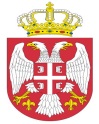  Република СрбијаАутономна Покрајина Војводина							ОПШТИНСКА УПРАВА ОПШТИНЕ ОЏАЦИ       			Одељење за урбанизам, стамбено-комуналне иимовинско-правне послове   		Број: ROP-ODZ-38401-ISAW-2/2019Заводни број: 351-64/2019-01Дана: 15.04.2019. године      О Џ А Ц ИОдељење за урбанизам, стамбено-комуналне и имовинско-правне послове, поступајући по захтеву инвеститора, Богуновић Жељка из Оџака, Улица Слободана Пенезића бр. 24, поднетом преко пуномоћника Стаменковић Ненада из Оџака, Улица Лоле Рибара бр. 9, за издавање Решења којим се одобрава извођење радова, на основу члана 8ђ., члана 134. и члана 145. став 1. Закона о планирању и изградњи („Сл.гласник Р.С.“, број 72/09, 81/09, 24/2011, 121/2012, 42/2013, 50/2013, 98/2013, 132/2014, 145/14 и 83/2018), члана 28. и 29. Правилника о поступку спровођења обједињене процедуре електронским путем („Сл.гласник РС“ 113/2015, 96/2016 и 120/2017), члана 81. став 1. тачка 3. Статута општине Оџаци („Сл. лист општине Оџаци“, број 2/19), члана 19. Одлуке о организацији Општинске управе општине Оџаци („Службени лист општине Оџаци“, број 20/2017), Решења број 03-141/2014-02 и члана 136. Закона о општем управном поступку („Службени гласник РС“, број 18/2016), доноси:Р Е Ш Е Њ Ео одобрењу извођења радоваОДОБРАВА СЕ инвеститору Богуновић Жељку из Оџака, Улица Слободана Пенезића број 24, извођење радова на реконструкцији и пренамени стамбеног у пословни простор-продавницу П+0, на катастарској парцели бр. 1016 к.о. Оџаци, укупне површине 838 m2. Oбјекат је категорије Б, класификационе ознаке 123001.  Укупна бруто развијена грађевинска површина дела који се пренамењује је 67,89 m2, укупна бруто изграђена површина је 67,89 m2, укупна нето површина дела који се пренамењује је 53,65 m2.Саставни део овог Решења су: Локацијски услови бр. ROP-ODZ-38401-LOC-1/2018 од 08.02.2019.године;Идејни пројекат израђен под бројем ИДП 194-02/2019, фебруар 2019. године, од стране  Пројектног бироа „Свод“ Оџаци, одговорно лице Ненад Стаменковић, главни пројектант Ненад Стаменковић, дипл.инж.грађ., лиценца ИКС бр. 310 0578 03.Предрачунска вредност радова износи 643.800,00 динара без ПДВ-А.Обавезује се инвеститор да најкасније до пријаве почетка извођења радова изврши уплату доприноса за уређивање грађевинског земљишта у износу од 23.442,00 динара у складу са обрачуном издатим од стране Општинске управе Оџаци, Одељења за инвестиције и јавне набавке, под бројем 03-26-5/2019-06 од 15.04.2019.године. Доприноси се уплаћују на жиро рачун број 840-741538843-29 с позивом на број 97 532240701964810093.Обавезује се инвеститор да најкасније осам дана пре почетка извођења радова, пријави почетак извођења радова надлежном органу. По завршетку извођења радова из става 1. овог решења инвеститор може поднети захтев за издавање употребне дозволе у складу са Законом.Орган надлежан за доношење решења не упушта се у оцену техничке документације која чини саставни део решења, те у случају штете настале као последица примене исте, за коју се накнадно утврди да није у складу са прописима и правилима струке, за штету солидарно одговарају пројектант који је израдио и потписао техничку документацију и инвеститор радова.О б р а з л о ж е њ еИнвеститор радова, Богуновић Жељка из Оџака, Улица Слободана Пенезића бр. 24, преко пуномоћника, Стаменковић Ненада из Оџака, обратио се овом органу захтевом, у форми електронског документа, за издавање Решења о одобрењу извођења радова ближе описаних у диспозитиву овог решења.Уз захтев, подносилац захтева је доставио:Главна свеска идејног пројекта израђена под бројем ИДП 194-02/2019, фебруар 2019. године, од стране  Пројектног бироа „Свод“ Оџаци, одговорно лице Стаменковић Ненад, главни пројектант Стаменковић Ненад, дипл.инж.грађ., лиценца ИКС бр. 310 0578 03, који чиниИдејни пројекат – свеска 1 – пројекат архитектуре, израђен под бројем ИДП 194-02/2019, фебруар 2019, од стране Пројектног бироа „Свод“ Оџаци, главни пројектант Стаменковић Ненад, дипл.инж.грађ., лиценца ИКС бр. 310 0578 03;Катастарско топографски план;Решење РГЗ-Службе за катастар непокретности Оџаци број:952-02-6-2/2015 од 13.01.2015. године;Пуномоћ- овлашћење за подношење захтева;Графички прилози техничке документације у dwg формату;Доказ о уплати таксе и накнаде за Централну евиденцију.	Поступајући по захтеву, овај орган је извршио проверу испуњености формалних услова и утврдио да су формални услови из члана 29. Правилника о поступку спровођења обједињене процедуре електронским путем („Сл.гласник РС“, бр. 113/2015, 96/16 и 120/2017) испуњени. На основу напред утврђеног, а у складу са чланом 145. Закона о планирању и изградњи („Сл.гласник Р.С.“, број 72/09, 81/09, 24/2011, 121/2012, 42/2013, 50/2013, 98/2013, 132/2014, 145/14 и 83/18), донето је решење као у диспозитиву.	ПОУКА О ПРАВНОМ ЛЕКУ: Против овог решења може се изјавити жалба у року од 8 дана од дана пријема истог, кроз Централни информациони систем за електронско поступање у оквиру обједињене процедуре, Покрајинском секретаријату за eнергетику, грађевину и саобраћај у Новом Саду, ул. Булевар Михајла Пупина број 16.  							             Руководилац Одељења,                                                                                 дипл.инж.грађ. Татјана Стаменковић